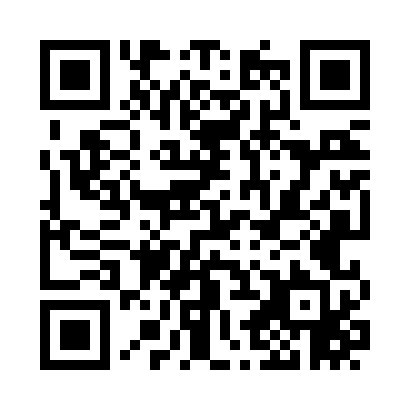 Prayer times for Newark, New Jersey, USAWed 1 May 2024 - Fri 31 May 2024High Latitude Method: Angle Based RulePrayer Calculation Method: Islamic Society of North AmericaAsar Calculation Method: ShafiPrayer times provided by https://www.salahtimes.comDateDayFajrSunriseDhuhrAsrMaghribIsha1Wed4:295:5512:544:457:549:192Thu4:285:5312:544:467:559:203Fri4:265:5212:544:467:569:224Sat4:255:5112:534:467:579:235Sun4:235:5012:534:467:589:256Mon4:215:4912:534:477:599:267Tue4:205:4712:534:478:009:278Wed4:185:4612:534:478:019:299Thu4:175:4512:534:488:029:3010Fri4:155:4412:534:488:039:3211Sat4:145:4312:534:488:049:3312Sun4:135:4212:534:488:059:3413Mon4:115:4112:534:498:069:3614Tue4:105:4012:534:498:079:3715Wed4:085:3912:534:498:089:3916Thu4:075:3812:534:498:099:4017Fri4:065:3712:534:508:109:4118Sat4:055:3612:534:508:109:4319Sun4:035:3612:534:508:119:4420Mon4:025:3512:534:518:129:4521Tue4:015:3412:534:518:139:4622Wed4:005:3312:534:518:149:4823Thu3:595:3312:544:518:159:4924Fri3:585:3212:544:528:169:5025Sat3:575:3112:544:528:179:5126Sun3:565:3112:544:528:189:5327Mon3:555:3012:544:538:189:5428Tue3:545:2912:544:538:199:5529Wed3:535:2912:544:538:209:5630Thu3:525:2812:544:538:219:5731Fri3:515:2812:554:548:219:58